Warszawa, dnia DZIEKANAT STUDIUM MAGISTERSKIEGOFORMULARZ ZGŁOSZENIOWY SEMINARIUM MAGISTERSKIEGOImię i nazwisko studenta: Numer albumu: Tryb studiów:	 Rok akademicki: Semestr: 			Semestr seminarium: Sygnatura seminarium: Zgłaszam, że zamierzam pisać pracę magisterską na kierunku: Promotorem będzie: Kolegium: Instytut/Katedra: Problematyka pracy/temat: Wyrażam zgodę na prowadzenie seminarium na zasadach e-learning w przypadku oddelegowania Studenta na studia zagraniczne.............................................................. 		.........................................................   Podpis Promotora 					     Podpis Studenta 				.........................................................					decyzja Dziekana Studium Magisterskiego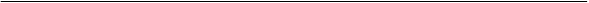 Uwagi:Zasady realizacji kierunków i specjalności określone są w Regulaminie studiów SGH.Wypełniony oraz podpisany przez promotora formularz student składa w Dziekanacie Studium Magisterskiego.Studenci studiów II stopnia mają obowiązek zadeklarowania seminarium do końca drugiego semestru studiów.